Aufgabe:inhaltsbezogene mathematische Kompetenzeninhaltsbezogene mathematische Kompetenzenallgemeine mathematischeKompetenzenallgemeine mathematischeKompetenzen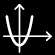 außermathematische Anwendungssituationen mithilfe quadratischer Funktionen lösen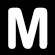 mathematischen Modellen Anwendungssituationen zuordnenDie Abbildung 1 zeigt eine Hängebrücke. Vereinfacht kann die Profillinie der Hängebrücke im Intervall durch die Funktion f mit , , beschrieben werden. Eine Längeneinheit im Koordinatensystem entspricht einem Meter in der Wirklichkeit. Die Profillinie der Hängebrücke ist in Abbildung 2 dargestellt.Die Abbildung 1 zeigt eine Hängebrücke. Vereinfacht kann die Profillinie der Hängebrücke im Intervall durch die Funktion f mit , , beschrieben werden. Eine Längeneinheit im Koordinatensystem entspricht einem Meter in der Wirklichkeit. Die Profillinie der Hängebrücke ist in Abbildung 2 dargestellt.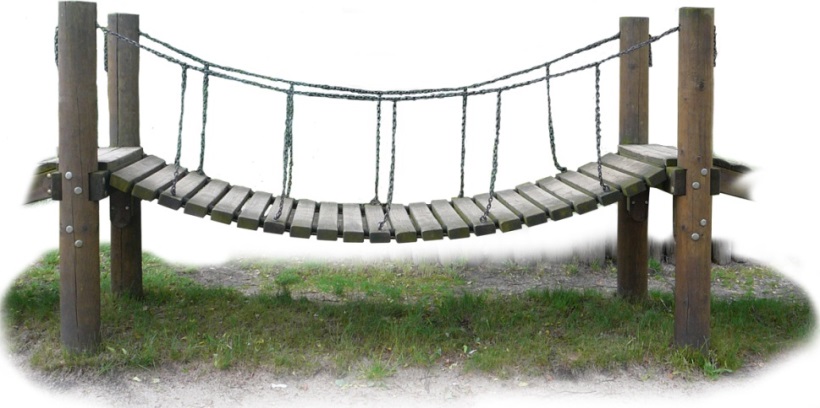 Abbildung 1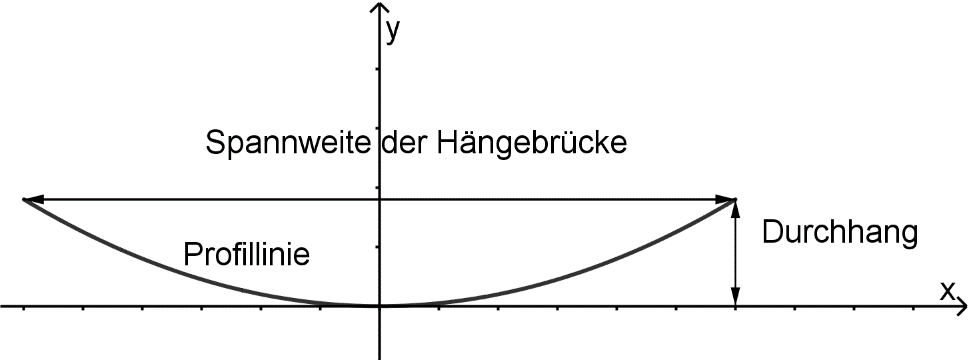 Abbildung 1Abbildung 2Abbildung 2a)Beschreiben Sie die tiefste Stelle der Hängebrücke über dem Untergrund mithilfe der Funktion f.b)Die Spannweite der Hängebrücke beträgt 6,00 m.Ermitteln Sie den Durchhang der Hängebrücke.c)Ergänzen Sie in Abbildung 2 die fehlenden Werte an den Koordinatenachsen.